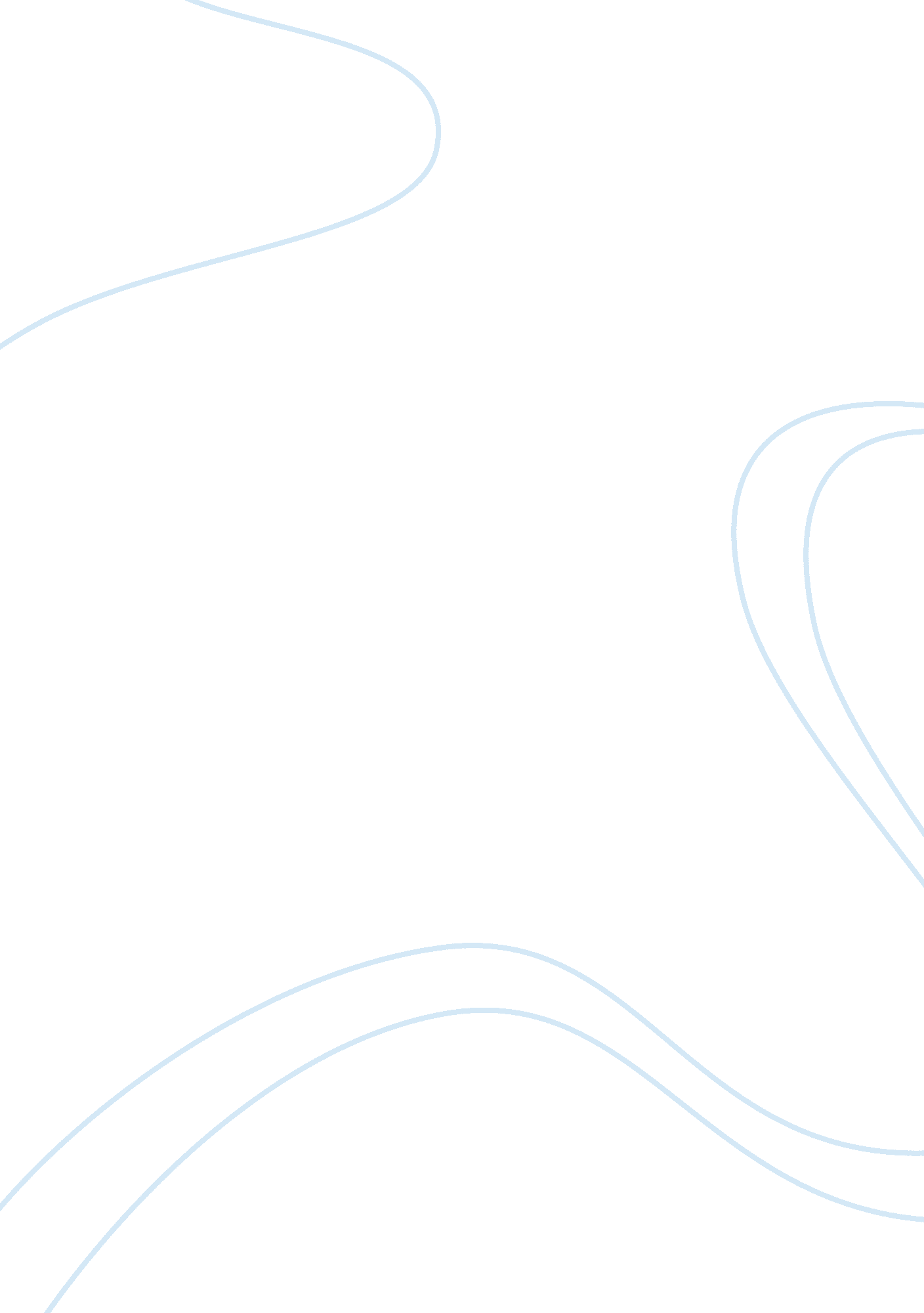 Religion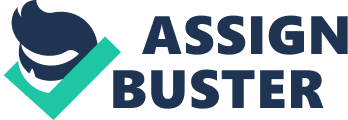 Religion According to Teilhard, God is implied in evolution in the sense that God is the one responsible for the direction in which evolution has gone, but he has very little to do with where it ended up. God’s place in Teilhard’s ideas of evolution is quite similar, and close to, that of atheism. God began the idea and motions of evolution, but he did not play a part in how they were played out. As Teilhard combined both science and religion into his research, his outcomes were unique and controversial compared to what others have previously come up with. Two clashing elements were combined to reach a verdict that is controversial from both sides of the argument. 
Earthly challenges may be at the heart of Christian concern because the principles of Christianity are supernatural and are above mundane happenings and concerns on Earth. A Christian person strives to be the person that God wants them to be, but that task is made difficult when there are so many controversial and contradiction things taking place in their lives that they have very little control over. There are many people and other paths of religion and belief that get in the way of even the most devout follower of Christianity. 